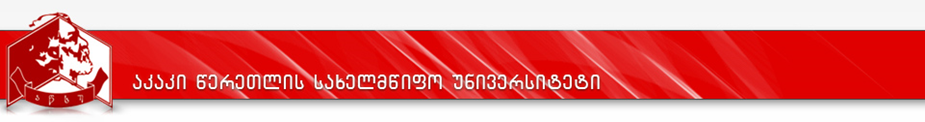 დანართი 1სასწავლო გეგმა 2019 წწპროგრამის დასახელება: ბიზნესის ადმინისტრირება მისანიჭებელი კვალიფიკაცია: ბიზნესის ადმინისტრირების ბაკალავრიპროგრამის დასახელებაპროგრამის დასახელებაბიზნესის ადმინისტრირება(Business Administration)მისანიჭებელი აკადემიური ხარისხი/კვალიფიკაციამისანიჭებელი აკადემიური ხარისხი/კვალიფიკაციაბიზნესის ადმინისტრირების ბაკალავრიBachelor of Business Administration (BBA) ფაკულტეტის დასახელებაფაკულტეტის დასახელებაბიზნესის, სამართლისა და სოციალურ მეცნიერებათა ფაკულტეტიპროგრამის ხელმძღვანელი/ ხელმძღვანელები/კოორდინატორიპროგრამის ხელმძღვანელი/ ხელმძღვანელები/კოორდინატორინანა შონია, ფინანსები, ფულის  მიმოქცევა და კრედიტის მიმართულების  პროფესორი, ბიზნესის ადმინისტრირების დეპარტამენტი.პროგრამის ხანგრძლივობა/მოცულობა (სემესტრი, კრედიტების რაოდენობა)პროგრამის ხანგრძლივობა/მოცულობა (სემესტრი, კრედიტების რაოდენობა)პროგრამის ხანგრძლივობა - 4 სასწავლო წელი, 8 სემესტრი.კრედიტების რაოდენობა - 240 ECTS კრედიტი(major/minor):ძირითადი პროგრამა (Major) – 180 კრედიტი, მათ შორის, ძირითადი სწავლის სფეროს შესაბამისი სავალდებულო სასწავლო კურსები - 157 კრედიტი, თავისუფალი კომპონენტები - 23 კრედიტი);დამატებითი პროგრამა (minor) – 60 კრედიტი.სწავლების ენასწავლების ენაქართულიპროგრამის შემუშავებისა და განახლების თარიღები;პროგრამის შემუშავებისა და განახლების თარიღები;საგანმანათლებლო პროგრამების აკრედიტაციის საბჭოს გადაწყვეტილება N116 17.10.2011 წ;აწსუ აკადემიური საბჭოს 2018 წლის 10 აპრილის №82(17/18) დადგენილება აკაკი წერეთლის სახელმწიფო უნივერსიტეტის ბიზნესის ადმინისტრირების სამაგისტრო პროგრამის დამტკიცების შესახებ.საგანმანათლებლო პროგრამების აკრედიტაციის საბჭოს გადაწყვეტილება N1   09.01.2019 წ;პროგრამაზე დაშვების წინაპირობებიპროგრამაზე დაშვების წინაპირობებიპროგრამაზე დაშვების წინაპირობებისრული ზოგადი განათლების დამადასტურებელი დოკუმენტი-ატესტატი და ერთიანი ეროვნული  გამოცდების შედეგები;ერთიანი ეროვნული გამოცდების გავლის გარეშე, საქართველოს განათლებისა და მეცნიერების სამინისტროს მიერ დადგენილი წესით და დადგენილ ვადებში დასაშვებია:ა) უცხო ქვეყნის მოქალაქეებისათვის და მოქალაქეობის არმქონე პირებისათვის, რომლებმაც უცხო ქვეყანაში მიიღეს სრული ზოგადი ან მისი ეკვივალენტური განათლება;ბ) საქართველოს მოქალაქეებისათვის, რომლებმაც უცხო ქვეყანაში მიიღეს სრული ზოგადი ან მისი ეკვივალენტური განათლება და სრული ზოგადი განათლების ბოლო 2 წელი ისწავლეს უცხო ქვეყანაში;გ) პირებისათვის, რომლებიც სწავლობენ/სწავლობდნენ და მიღებული აქვთ კრედიტები უცხო ქვეყანაში ამ ქვეყნის კანონმდებლობის შესაბამისად აღიარებულ უმაღლეს საგანმანათლებლო დაწესებულებაში.გარე და შიდა მობილობა.სრული ზოგადი განათლების დამადასტურებელი დოკუმენტი-ატესტატი და ერთიანი ეროვნული  გამოცდების შედეგები;ერთიანი ეროვნული გამოცდების გავლის გარეშე, საქართველოს განათლებისა და მეცნიერების სამინისტროს მიერ დადგენილი წესით და დადგენილ ვადებში დასაშვებია:ა) უცხო ქვეყნის მოქალაქეებისათვის და მოქალაქეობის არმქონე პირებისათვის, რომლებმაც უცხო ქვეყანაში მიიღეს სრული ზოგადი ან მისი ეკვივალენტური განათლება;ბ) საქართველოს მოქალაქეებისათვის, რომლებმაც უცხო ქვეყანაში მიიღეს სრული ზოგადი ან მისი ეკვივალენტური განათლება და სრული ზოგადი განათლების ბოლო 2 წელი ისწავლეს უცხო ქვეყანაში;გ) პირებისათვის, რომლებიც სწავლობენ/სწავლობდნენ და მიღებული აქვთ კრედიტები უცხო ქვეყანაში ამ ქვეყნის კანონმდებლობის შესაბამისად აღიარებულ უმაღლეს საგანმანათლებლო დაწესებულებაში.გარე და შიდა მობილობა.სრული ზოგადი განათლების დამადასტურებელი დოკუმენტი-ატესტატი და ერთიანი ეროვნული  გამოცდების შედეგები;ერთიანი ეროვნული გამოცდების გავლის გარეშე, საქართველოს განათლებისა და მეცნიერების სამინისტროს მიერ დადგენილი წესით და დადგენილ ვადებში დასაშვებია:ა) უცხო ქვეყნის მოქალაქეებისათვის და მოქალაქეობის არმქონე პირებისათვის, რომლებმაც უცხო ქვეყანაში მიიღეს სრული ზოგადი ან მისი ეკვივალენტური განათლება;ბ) საქართველოს მოქალაქეებისათვის, რომლებმაც უცხო ქვეყანაში მიიღეს სრული ზოგადი ან მისი ეკვივალენტური განათლება და სრული ზოგადი განათლების ბოლო 2 წელი ისწავლეს უცხო ქვეყანაში;გ) პირებისათვის, რომლებიც სწავლობენ/სწავლობდნენ და მიღებული აქვთ კრედიტები უცხო ქვეყანაში ამ ქვეყნის კანონმდებლობის შესაბამისად აღიარებულ უმაღლეს საგანმანათლებლო დაწესებულებაში.გარე და შიდა მობილობა.პროგრამის მიზნებიპროგრამის მიზნებიპროგრამის მიზნები„ბიზნესის ადმინისტრირების“ საბაკალავრო პროგრამის მიზანია ბიზნესის ადმინისტრირების შესახებ ფართო ცოდნის მქონე სპეციალისტის მომზადება, რომელიც შეძლებს ბიზნეს იდეის ფორმულირებას, ბიზნეს გეგმის შედგენას, დაფინანსების წყაროების განსაზღვრა/მოძიებას და ბიზნესის ადმინისტრირებაში მონაწილეობას როგორც ეროვნულ, ისე  საერთაშორისო დონეზე. „ბიზნესის ადმინისტრირების“ საბაკალავრო პროგრამის მიზანია ბიზნესის ადმინისტრირების შესახებ ფართო ცოდნის მქონე სპეციალისტის მომზადება, რომელიც შეძლებს ბიზნეს იდეის ფორმულირებას, ბიზნეს გეგმის შედგენას, დაფინანსების წყაროების განსაზღვრა/მოძიებას და ბიზნესის ადმინისტრირებაში მონაწილეობას როგორც ეროვნულ, ისე  საერთაშორისო დონეზე. „ბიზნესის ადმინისტრირების“ საბაკალავრო პროგრამის მიზანია ბიზნესის ადმინისტრირების შესახებ ფართო ცოდნის მქონე სპეციალისტის მომზადება, რომელიც შეძლებს ბიზნეს იდეის ფორმულირებას, ბიზნეს გეგმის შედგენას, დაფინანსების წყაროების განსაზღვრა/მოძიებას და ბიზნესის ადმინისტრირებაში მონაწილეობას როგორც ეროვნულ, ისე  საერთაშორისო დონეზე. სწავლის შედეგები: სწავლის შედეგები: სწავლის შედეგები: ცოდნა და გაცნობიერებაბიზნესის ადმინისტრირების პროგრამის კურსდამთავრებული შეძლებს:განსაზღვროს საწარმოთა ორგანიზაციულ-სამართლებრივი ფორმები, ბიზნესის დაფინანსების წყაროები, ბიზნესის განვითარების როგორც ეროვნული, ისე საერთაშორისო ტენდენციები და შესაძლებლობები თანამედროვე საინფორმაციო სისტემების და ტექნოლოგიების გამოყენებით;ახსნას ბიზნეს სფეროს  ეკონომიკური კატეგორიები და ძირითადი მახასიათებლები; კრიტიკულად გაიაზროს ბიზნესის ადმინისტრირების პრინციპები და   უახლესი ასპექტები.ბიზნესის ადმინისტრირების პროგრამის კურსდამთავრებული შეძლებს:განსაზღვროს საწარმოთა ორგანიზაციულ-სამართლებრივი ფორმები, ბიზნესის დაფინანსების წყაროები, ბიზნესის განვითარების როგორც ეროვნული, ისე საერთაშორისო ტენდენციები და შესაძლებლობები თანამედროვე საინფორმაციო სისტემების და ტექნოლოგიების გამოყენებით;ახსნას ბიზნეს სფეროს  ეკონომიკური კატეგორიები და ძირითადი მახასიათებლები; კრიტიკულად გაიაზროს ბიზნესის ადმინისტრირების პრინციპები და   უახლესი ასპექტები.უნარებიბიზნესის ადმინისტრირების პროგრამის კურსდამთავრებული შეძლებს:ბიზნეს იდეის ფორმულირებას და ბიზნეს გეგმის შედგენა/წარდგენას თანამედროვე კომუნიკაციური საშუალებების გამოყენებით;ბიზნეს სექტორში ფინანსური, მატერიალური და ადამიანური რესურსების აღრიცხვას, ანალიზს და არგუმენტირებული დასკვნების გაკეთებას;  თანამედროვე ხერხებისა და მეთოდების გამოყენებით ეფექტური გაყიდვების პროცესის დაგეგმვას და მართვას;ბიზნეს ამოცანების გადაწყვეტას თანამედროვე საინფორმაციო ტექნოლოგიების გამოყენებით;ბიზნეს სექტორში მიმდინარე პროცესებში გარკვევას, სწორი დასკვნის გაკეთებას, განვითრების ალტერნატიული  გზების დასახვას და ოპტიმალური გადაწყვეტილების მიღებას.ბიზნესის ადმინისტრირების პროგრამის კურსდამთავრებული შეძლებს:ბიზნეს იდეის ფორმულირებას და ბიზნეს გეგმის შედგენა/წარდგენას თანამედროვე კომუნიკაციური საშუალებების გამოყენებით;ბიზნეს სექტორში ფინანსური, მატერიალური და ადამიანური რესურსების აღრიცხვას, ანალიზს და არგუმენტირებული დასკვნების გაკეთებას;  თანამედროვე ხერხებისა და მეთოდების გამოყენებით ეფექტური გაყიდვების პროცესის დაგეგმვას და მართვას;ბიზნეს ამოცანების გადაწყვეტას თანამედროვე საინფორმაციო ტექნოლოგიების გამოყენებით;ბიზნეს სექტორში მიმდინარე პროცესებში გარკვევას, სწორი დასკვნის გაკეთებას, განვითრების ალტერნატიული  გზების დასახვას და ოპტიმალური გადაწყვეტილების მიღებას.პასუხისმგებლობა და ავტონომიურობაბიზნესის ადმინისტრირების პროგრამის კურსდამთავრებული შეძლებს:ღირებულებების ფორმირების პროცესში მონაწილეობას და მათ დასამკვიდრებლად სწრაფვას.ბიზნესის ადმინისტრირების პროგრამის კურსდამთავრებული შეძლებს:ღირებულებების ფორმირების პროცესში მონაწილეობას და მათ დასამკვიდრებლად სწრაფვას.სწავლების მეთოდებისწავლების მეთოდებისწავლების მეთოდებისწავლის ფორმები - ლექცია, პრაქტიკული მეცადინეობები,  ლაბორატორიული მეცადინეობა, პროფესიული პრაქტიკა, კონსულტაცია და დამოუკიდებელი მუშაობა. სწავლის მეთოდები - დისკუსია/დებატები, თანამშრომლობითი, ჯგუფური მუშაობა, პრობლემაზე დაფუძნებული სწავლება (PBL), ევრისტიკული, შემთხვევების შესწავლა(ქეისები), გონებრივი იერიში, როლური და სიტუაციური თამაშები, დემონსტრირების მეთოდი, ინდუქციის, დედუქციის, ანალიზისა და სინთეზის მეთოდები, ვერბალური და წერითი მუშაობის მეთოდები, პრაქტიკული, ახსნა-განმარტებითი, ქმედებაზე ორიენტირებული სწავლება, პროექტის შემუშავება და პრეზენტაცია, ელექტრონული სწავლების დასწრებული ფორმა.სწავლის ფორმები - ლექცია, პრაქტიკული მეცადინეობები,  ლაბორატორიული მეცადინეობა, პროფესიული პრაქტიკა, კონსულტაცია და დამოუკიდებელი მუშაობა. სწავლის მეთოდები - დისკუსია/დებატები, თანამშრომლობითი, ჯგუფური მუშაობა, პრობლემაზე დაფუძნებული სწავლება (PBL), ევრისტიკული, შემთხვევების შესწავლა(ქეისები), გონებრივი იერიში, როლური და სიტუაციური თამაშები, დემონსტრირების მეთოდი, ინდუქციის, დედუქციის, ანალიზისა და სინთეზის მეთოდები, ვერბალური და წერითი მუშაობის მეთოდები, პრაქტიკული, ახსნა-განმარტებითი, ქმედებაზე ორიენტირებული სწავლება, პროექტის შემუშავება და პრეზენტაცია, ელექტრონული სწავლების დასწრებული ფორმა.სწავლის ფორმები - ლექცია, პრაქტიკული მეცადინეობები,  ლაბორატორიული მეცადინეობა, პროფესიული პრაქტიკა, კონსულტაცია და დამოუკიდებელი მუშაობა. სწავლის მეთოდები - დისკუსია/დებატები, თანამშრომლობითი, ჯგუფური მუშაობა, პრობლემაზე დაფუძნებული სწავლება (PBL), ევრისტიკული, შემთხვევების შესწავლა(ქეისები), გონებრივი იერიში, როლური და სიტუაციური თამაშები, დემონსტრირების მეთოდი, ინდუქციის, დედუქციის, ანალიზისა და სინთეზის მეთოდები, ვერბალური და წერითი მუშაობის მეთოდები, პრაქტიკული, ახსნა-განმარტებითი, ქმედებაზე ორიენტირებული სწავლება, პროექტის შემუშავება და პრეზენტაცია, ელექტრონული სწავლების დასწრებული ფორმა.პროგრამის სტრუქტურაპროგრამის სტრუქტურაპროგრამის სტრუქტურაპროგრამის მოცულობა - 240 ECTS კრედიტი(major/minor), მათ შორის:ძირითადი (Major) პროგრამა - 180 კრედიტი (ძირითადი სწავლის სფეროს შესაბამისი სავალდებულო სასწავლო კურსები - 157 კრედიტი, თავისუფალი კომპონენტები - 23)დამატებითი (Minor) პროგრამა - 60 ECTS კრედიტი.პროგრამა შედგება ძირითადი და დამატებითი პროგრამის სასწავლო კურსებისაგან, ძირითადი პროგრამით გათვალისწინებულია როგორც ძირითადი სწავლის სფეროს შესაბამისი სავალდებულო სასწავლო კურსები, ისე თავისუფალი კომპონენტები.დამატებითი(Minor) პროგრამის არჩევა ხდება მეორე სემესტრის ბოლოს და მესამე სემესტრიდან თითოეულ სემესტრში 10 კრედიტის მოცულობით სწავლობენ. ძირითად პროგრამაზე მიბმულია ორი დამატებითი პროგრამა - „ბიზნესის ადმინისტრირება“ და „აგრობიზნესის მეჯმენტი“, რომელთა არჩევა შეუძლია უნივერსიტეტში არსებული ნებისმიერი საბაკალავრო პროგრამის სტუდენტს (გარდა რეგულირებადი პროგრამის).სასწავლო გეგმა იხ დანართი 1.პროგრამის მოცულობა - 240 ECTS კრედიტი(major/minor), მათ შორის:ძირითადი (Major) პროგრამა - 180 კრედიტი (ძირითადი სწავლის სფეროს შესაბამისი სავალდებულო სასწავლო კურსები - 157 კრედიტი, თავისუფალი კომპონენტები - 23)დამატებითი (Minor) პროგრამა - 60 ECTS კრედიტი.პროგრამა შედგება ძირითადი და დამატებითი პროგრამის სასწავლო კურსებისაგან, ძირითადი პროგრამით გათვალისწინებულია როგორც ძირითადი სწავლის სფეროს შესაბამისი სავალდებულო სასწავლო კურსები, ისე თავისუფალი კომპონენტები.დამატებითი(Minor) პროგრამის არჩევა ხდება მეორე სემესტრის ბოლოს და მესამე სემესტრიდან თითოეულ სემესტრში 10 კრედიტის მოცულობით სწავლობენ. ძირითად პროგრამაზე მიბმულია ორი დამატებითი პროგრამა - „ბიზნესის ადმინისტრირება“ და „აგრობიზნესის მეჯმენტი“, რომელთა არჩევა შეუძლია უნივერსიტეტში არსებული ნებისმიერი საბაკალავრო პროგრამის სტუდენტს (გარდა რეგულირებადი პროგრამის).სასწავლო გეგმა იხ დანართი 1.პროგრამის მოცულობა - 240 ECTS კრედიტი(major/minor), მათ შორის:ძირითადი (Major) პროგრამა - 180 კრედიტი (ძირითადი სწავლის სფეროს შესაბამისი სავალდებულო სასწავლო კურსები - 157 კრედიტი, თავისუფალი კომპონენტები - 23)დამატებითი (Minor) პროგრამა - 60 ECTS კრედიტი.პროგრამა შედგება ძირითადი და დამატებითი პროგრამის სასწავლო კურსებისაგან, ძირითადი პროგრამით გათვალისწინებულია როგორც ძირითადი სწავლის სფეროს შესაბამისი სავალდებულო სასწავლო კურსები, ისე თავისუფალი კომპონენტები.დამატებითი(Minor) პროგრამის არჩევა ხდება მეორე სემესტრის ბოლოს და მესამე სემესტრიდან თითოეულ სემესტრში 10 კრედიტის მოცულობით სწავლობენ. ძირითად პროგრამაზე მიბმულია ორი დამატებითი პროგრამა - „ბიზნესის ადმინისტრირება“ და „აგრობიზნესის მეჯმენტი“, რომელთა არჩევა შეუძლია უნივერსიტეტში არსებული ნებისმიერი საბაკალავრო პროგრამის სტუდენტს (გარდა რეგულირებადი პროგრამის).სასწავლო გეგმა იხ დანართი 1.სტუდენტის ცოდნის შეფასების სისტემა და კრიტერიუმებისტუდენტის ცოდნის შეფასების სისტემა და კრიტერიუმებისტუდენტის ცოდნის შეფასების სისტემა და კრიტერიუმებიაკაკი წერეთლის სახელმწიფო უნივერსიტეტში არსებული შეფასების სისტემა იყოფა შემდეგ კომპონენტებად:საგანმანათლებლო პროგრამის კომპონენტის შეფასების საერთო ქულიდან (100 ქულა) შუალედური შეფასების ხვედრითი წილი შეადგენს ჯამურად 60 ქულას, რომელიც თავის მხრივ მოიცავს შემდეგი შეფასების ფორმებს:სტუდენტის აქტივობა სასწავლო სემესტრის განმავლობაში(მოიცავს შეფასების სხვადასხვა კომპონენტებს)-არა უმეტეს 30 ქულა;შუალედური გამოცდა- არა ნაკლებ 30 ქულა;დასკვნითი გამოცდა - 40 ქულა.დასკვნით გამოცდაზე  გასვლის უფლება  ეძლევა სტუდენტს, რომელის შუალედური შეფასებების კომპონენტებში მინიმალური კომპეტენციის ზღვარი ჯამურად შეადგენს არანაკლებ 18 ქულას.შეფასების სისტემა უშვებს:ა) ხუთი სახის დადებით შეფასებას:ა.ა) (A) ფრიადი – შეფასების 91-100 ქულა;ა.ბ) (B) ძალიან კარგი – მაქსიმალური შეფასების 81-90 ქულა; ა.გ) (C) კარგი – მაქსიმალური შეფასების 71-80 ქულა;ა.დ) (D) დამაკმაყოფილებელი – მაქსიმალური შეფასების 61-70 ქულა; ა.ე) (E) საკმარისი – მაქსიმალური შეფასების 51-60 ქულა.ბ) ორი სახის უარყოფით შეფასებას:ბ.ა) (FX) ვერ ჩააბარა – მაქსიმალური შეფასების 41-50 ქულა, რაც ნიშნავს, რომ სტუდენტს ჩასაბარებლად მეტი მუშაობა სჭირდება და ეძლევა დამოუკიდებელი მუშაობით დამატებით გამოცდაზე ერთხელ გასვლის უფლება;ბ.ბ) (F) ჩაიჭრა – მაქსიმალური შეფასების 40 ქულა და ნაკლები, რაც ნიშნავს, რომ სტუდენტის მიერ ჩატარებული სამუშაო არ არის საკმარისი და მას საგანი ახლიდან აქვს შესასწავლი.საგანმანათლებლო პროგრამის სასწავლო კომპონენტში, FX-ის მიღების შემთხვევაში  დამატებითი გამოცდა დაინიშნება დასკვნითი გამოცდის შედეგების გამოცხადებიდან არანაკლებ 5 დღეში (აღნიშნული ვალდებულება არ ვრცელდება დისერტაციის, სამაგისტრო პროექტის/ნაშრომის, შემოქმედებითი/საშემსრულებლო ნამუშევრის ან სხვა სამეცნიერო პროექტის/ნაშრომის მიმართ).დამატებით გამოცდაზე  მიღებული შეფასება არის სტუდენტის საბოლოო შეფასება, რომელშიც არ მოიაზრება ძირითად დასკვნით გამოცდაზე მიღებული  უარყოფითი  ქულა.დამატებით გამოცდაზე მიღებული შეფასების გათვალისწინებით საგანმანათლებლო კომპონენტის საბოლოო შეფასებაში 0-50 ქულის მიღების შემთხვევაში, სტუდენტს უფორმდება შეფასება F-0 ქულა.დასკვნით გამოცდაზე სტუდენტის მიერ მიღებული შეფასების მინიმალური ზღვარი განისაზღვრება  15 ქულით.სტუდენტის მიერ დამატებით გამოცდაზე მიღებულ შეფასებას არ ემატება დასკვნით შეფასებაში მიღებული ქულათა რაოდენობა. დამატებით გამოცდაზე მიღებული შეფასება არის დასკვნითი შეფასება და აისახება საგანმანათლებლო პროგრამის სასწავლო კომპონენტის საბოლოო შეფასებაში. საფუძველი:საქართველოსგანათლებისადამეცნიერებისმინისტრის 2007  წლის 5  იანვრის ბრძანება №3.შენიშვნა:სტუდენტის მიღწევების შეფასების დამატებითი კრიტერიუმები გასაზღვრულია სასწავლო კურსების  სილაბუსით.აკაკი წერეთლის სახელმწიფო უნივერსიტეტში არსებული შეფასების სისტემა იყოფა შემდეგ კომპონენტებად:საგანმანათლებლო პროგრამის კომპონენტის შეფასების საერთო ქულიდან (100 ქულა) შუალედური შეფასების ხვედრითი წილი შეადგენს ჯამურად 60 ქულას, რომელიც თავის მხრივ მოიცავს შემდეგი შეფასების ფორმებს:სტუდენტის აქტივობა სასწავლო სემესტრის განმავლობაში(მოიცავს შეფასების სხვადასხვა კომპონენტებს)-არა უმეტეს 30 ქულა;შუალედური გამოცდა- არა ნაკლებ 30 ქულა;დასკვნითი გამოცდა - 40 ქულა.დასკვნით გამოცდაზე  გასვლის უფლება  ეძლევა სტუდენტს, რომელის შუალედური შეფასებების კომპონენტებში მინიმალური კომპეტენციის ზღვარი ჯამურად შეადგენს არანაკლებ 18 ქულას.შეფასების სისტემა უშვებს:ა) ხუთი სახის დადებით შეფასებას:ა.ა) (A) ფრიადი – შეფასების 91-100 ქულა;ა.ბ) (B) ძალიან კარგი – მაქსიმალური შეფასების 81-90 ქულა; ა.გ) (C) კარგი – მაქსიმალური შეფასების 71-80 ქულა;ა.დ) (D) დამაკმაყოფილებელი – მაქსიმალური შეფასების 61-70 ქულა; ა.ე) (E) საკმარისი – მაქსიმალური შეფასების 51-60 ქულა.ბ) ორი სახის უარყოფით შეფასებას:ბ.ა) (FX) ვერ ჩააბარა – მაქსიმალური შეფასების 41-50 ქულა, რაც ნიშნავს, რომ სტუდენტს ჩასაბარებლად მეტი მუშაობა სჭირდება და ეძლევა დამოუკიდებელი მუშაობით დამატებით გამოცდაზე ერთხელ გასვლის უფლება;ბ.ბ) (F) ჩაიჭრა – მაქსიმალური შეფასების 40 ქულა და ნაკლები, რაც ნიშნავს, რომ სტუდენტის მიერ ჩატარებული სამუშაო არ არის საკმარისი და მას საგანი ახლიდან აქვს შესასწავლი.საგანმანათლებლო პროგრამის სასწავლო კომპონენტში, FX-ის მიღების შემთხვევაში  დამატებითი გამოცდა დაინიშნება დასკვნითი გამოცდის შედეგების გამოცხადებიდან არანაკლებ 5 დღეში (აღნიშნული ვალდებულება არ ვრცელდება დისერტაციის, სამაგისტრო პროექტის/ნაშრომის, შემოქმედებითი/საშემსრულებლო ნამუშევრის ან სხვა სამეცნიერო პროექტის/ნაშრომის მიმართ).დამატებით გამოცდაზე  მიღებული შეფასება არის სტუდენტის საბოლოო შეფასება, რომელშიც არ მოიაზრება ძირითად დასკვნით გამოცდაზე მიღებული  უარყოფითი  ქულა.დამატებით გამოცდაზე მიღებული შეფასების გათვალისწინებით საგანმანათლებლო კომპონენტის საბოლოო შეფასებაში 0-50 ქულის მიღების შემთხვევაში, სტუდენტს უფორმდება შეფასება F-0 ქულა.დასკვნით გამოცდაზე სტუდენტის მიერ მიღებული შეფასების მინიმალური ზღვარი განისაზღვრება  15 ქულით.სტუდენტის მიერ დამატებით გამოცდაზე მიღებულ შეფასებას არ ემატება დასკვნით შეფასებაში მიღებული ქულათა რაოდენობა. დამატებით გამოცდაზე მიღებული შეფასება არის დასკვნითი შეფასება და აისახება საგანმანათლებლო პროგრამის სასწავლო კომპონენტის საბოლოო შეფასებაში. საფუძველი:საქართველოსგანათლებისადამეცნიერებისმინისტრის 2007  წლის 5  იანვრის ბრძანება №3.შენიშვნა:სტუდენტის მიღწევების შეფასების დამატებითი კრიტერიუმები გასაზღვრულია სასწავლო კურსების  სილაბუსით.აკაკი წერეთლის სახელმწიფო უნივერსიტეტში არსებული შეფასების სისტემა იყოფა შემდეგ კომპონენტებად:საგანმანათლებლო პროგრამის კომპონენტის შეფასების საერთო ქულიდან (100 ქულა) შუალედური შეფასების ხვედრითი წილი შეადგენს ჯამურად 60 ქულას, რომელიც თავის მხრივ მოიცავს შემდეგი შეფასების ფორმებს:სტუდენტის აქტივობა სასწავლო სემესტრის განმავლობაში(მოიცავს შეფასების სხვადასხვა კომპონენტებს)-არა უმეტეს 30 ქულა;შუალედური გამოცდა- არა ნაკლებ 30 ქულა;დასკვნითი გამოცდა - 40 ქულა.დასკვნით გამოცდაზე  გასვლის უფლება  ეძლევა სტუდენტს, რომელის შუალედური შეფასებების კომპონენტებში მინიმალური კომპეტენციის ზღვარი ჯამურად შეადგენს არანაკლებ 18 ქულას.შეფასების სისტემა უშვებს:ა) ხუთი სახის დადებით შეფასებას:ა.ა) (A) ფრიადი – შეფასების 91-100 ქულა;ა.ბ) (B) ძალიან კარგი – მაქსიმალური შეფასების 81-90 ქულა; ა.გ) (C) კარგი – მაქსიმალური შეფასების 71-80 ქულა;ა.დ) (D) დამაკმაყოფილებელი – მაქსიმალური შეფასების 61-70 ქულა; ა.ე) (E) საკმარისი – მაქსიმალური შეფასების 51-60 ქულა.ბ) ორი სახის უარყოფით შეფასებას:ბ.ა) (FX) ვერ ჩააბარა – მაქსიმალური შეფასების 41-50 ქულა, რაც ნიშნავს, რომ სტუდენტს ჩასაბარებლად მეტი მუშაობა სჭირდება და ეძლევა დამოუკიდებელი მუშაობით დამატებით გამოცდაზე ერთხელ გასვლის უფლება;ბ.ბ) (F) ჩაიჭრა – მაქსიმალური შეფასების 40 ქულა და ნაკლები, რაც ნიშნავს, რომ სტუდენტის მიერ ჩატარებული სამუშაო არ არის საკმარისი და მას საგანი ახლიდან აქვს შესასწავლი.საგანმანათლებლო პროგრამის სასწავლო კომპონენტში, FX-ის მიღების შემთხვევაში  დამატებითი გამოცდა დაინიშნება დასკვნითი გამოცდის შედეგების გამოცხადებიდან არანაკლებ 5 დღეში (აღნიშნული ვალდებულება არ ვრცელდება დისერტაციის, სამაგისტრო პროექტის/ნაშრომის, შემოქმედებითი/საშემსრულებლო ნამუშევრის ან სხვა სამეცნიერო პროექტის/ნაშრომის მიმართ).დამატებით გამოცდაზე  მიღებული შეფასება არის სტუდენტის საბოლოო შეფასება, რომელშიც არ მოიაზრება ძირითად დასკვნით გამოცდაზე მიღებული  უარყოფითი  ქულა.დამატებით გამოცდაზე მიღებული შეფასების გათვალისწინებით საგანმანათლებლო კომპონენტის საბოლოო შეფასებაში 0-50 ქულის მიღების შემთხვევაში, სტუდენტს უფორმდება შეფასება F-0 ქულა.დასკვნით გამოცდაზე სტუდენტის მიერ მიღებული შეფასების მინიმალური ზღვარი განისაზღვრება  15 ქულით.სტუდენტის მიერ დამატებით გამოცდაზე მიღებულ შეფასებას არ ემატება დასკვნით შეფასებაში მიღებული ქულათა რაოდენობა. დამატებით გამოცდაზე მიღებული შეფასება არის დასკვნითი შეფასება და აისახება საგანმანათლებლო პროგრამის სასწავლო კომპონენტის საბოლოო შეფასებაში. საფუძველი:საქართველოსგანათლებისადამეცნიერებისმინისტრის 2007  წლის 5  იანვრის ბრძანება №3.შენიშვნა:სტუდენტის მიღწევების შეფასების დამატებითი კრიტერიუმები გასაზღვრულია სასწავლო კურსების  სილაბუსით.დასაქმების სფეროებიდასაქმების სფეროებიდასაქმების სფეროებიქვეყნის  მასშტაბით არსებული ბიზნეს სექტორის ქვედა და საშუალო დონის მენეჯერების თანამდებობა, ფინანსური ინსტიტუტები, შემოსავლების სამსახური, კერძო თუ საჯარო მმართველობის ორგანოების საფინანსო-ეკონომიკურ სამსახურები და მარკეტინგული განყოფილებები, საერთაშორისო ორგანიზაციები.ქვეყნის  მასშტაბით არსებული ბიზნეს სექტორის ქვედა და საშუალო დონის მენეჯერების თანამდებობა, ფინანსური ინსტიტუტები, შემოსავლების სამსახური, კერძო თუ საჯარო მმართველობის ორგანოების საფინანსო-ეკონომიკურ სამსახურები და მარკეტინგული განყოფილებები, საერთაშორისო ორგანიზაციები.ქვეყნის  მასშტაბით არსებული ბიზნეს სექტორის ქვედა და საშუალო დონის მენეჯერების თანამდებობა, ფინანსური ინსტიტუტები, შემოსავლების სამსახური, კერძო თუ საჯარო მმართველობის ორგანოების საფინანსო-ეკონომიკურ სამსახურები და მარკეტინგული განყოფილებები, საერთაშორისო ორგანიზაციები.სწავლისათვის აუცილებელი დამხმარე პირობები/რესურსებისწავლისათვის აუცილებელი დამხმარე პირობები/რესურსებისწავლისათვის აუცილებელი დამხმარე პირობები/რესურსებისაგანმანათლებლო პროგრამის განხორციელებისათვის აუცილებელი ადამიანური  რესურსები: პროგრამას ემსახურება სხვადასხვა მიმართულების  როგორც აკადემიური პერსონალი, ისე დოქტორანტები და მოწვეული პრაქტიკოსი სპეციალისტები, მათ შორის: პროფესორი - 7; ასოცირებული პროფესორი - 30; ასისტენტ პროფესორი - 4; დოქტორანტები - 2; მოწვეული პრაქტიკოსები - 5საგანმანათლებლო პროგრამის განხორციელებისათვის აუცილებელი მატერიალური რესურსები: ბიზნესის ადმინისტრირების პროგრამის განსახორციელებლად გამოიყენება  შემდეგი მატერიალური რესურსები: აწსუ-ს სასწავლო კორპუსები (მისამართი: ქუთაისი, თამარ მეფის ქუჩა №59,  № I, II და III სასწავლო კორპუსი, 2205 - ვასილ ჩანტლაძის სახელობის აუდიტორია, 2205 - საბანკო ტექნოლოგიების ლაბორატორია, 1118 აუდიტორია და ი.ჭავჭავაძის გამზირი  №21), აწსუ ბიბლიოთეკა და სამკითხველო დარბაზები; დეპარტამენტში არსებული სალიტერატურო ფონდი, უნივერსიტეტის კომპიუტერული ცენტრის აუდიტორიები.  საგანმანათლებლო პროგრამის განხორციელებისათვის აუცილებელი ადამიანური  რესურსები: პროგრამას ემსახურება სხვადასხვა მიმართულების  როგორც აკადემიური პერსონალი, ისე დოქტორანტები და მოწვეული პრაქტიკოსი სპეციალისტები, მათ შორის: პროფესორი - 7; ასოცირებული პროფესორი - 30; ასისტენტ პროფესორი - 4; დოქტორანტები - 2; მოწვეული პრაქტიკოსები - 5საგანმანათლებლო პროგრამის განხორციელებისათვის აუცილებელი მატერიალური რესურსები: ბიზნესის ადმინისტრირების პროგრამის განსახორციელებლად გამოიყენება  შემდეგი მატერიალური რესურსები: აწსუ-ს სასწავლო კორპუსები (მისამართი: ქუთაისი, თამარ მეფის ქუჩა №59,  № I, II და III სასწავლო კორპუსი, 2205 - ვასილ ჩანტლაძის სახელობის აუდიტორია, 2205 - საბანკო ტექნოლოგიების ლაბორატორია, 1118 აუდიტორია და ი.ჭავჭავაძის გამზირი  №21), აწსუ ბიბლიოთეკა და სამკითხველო დარბაზები; დეპარტამენტში არსებული სალიტერატურო ფონდი, უნივერსიტეტის კომპიუტერული ცენტრის აუდიტორიები.  საგანმანათლებლო პროგრამის განხორციელებისათვის აუცილებელი ადამიანური  რესურსები: პროგრამას ემსახურება სხვადასხვა მიმართულების  როგორც აკადემიური პერსონალი, ისე დოქტორანტები და მოწვეული პრაქტიკოსი სპეციალისტები, მათ შორის: პროფესორი - 7; ასოცირებული პროფესორი - 30; ასისტენტ პროფესორი - 4; დოქტორანტები - 2; მოწვეული პრაქტიკოსები - 5საგანმანათლებლო პროგრამის განხორციელებისათვის აუცილებელი მატერიალური რესურსები: ბიზნესის ადმინისტრირების პროგრამის განსახორციელებლად გამოიყენება  შემდეგი მატერიალური რესურსები: აწსუ-ს სასწავლო კორპუსები (მისამართი: ქუთაისი, თამარ მეფის ქუჩა №59,  № I, II და III სასწავლო კორპუსი, 2205 - ვასილ ჩანტლაძის სახელობის აუდიტორია, 2205 - საბანკო ტექნოლოგიების ლაბორატორია, 1118 აუდიტორია და ი.ჭავჭავაძის გამზირი  №21), აწსუ ბიბლიოთეკა და სამკითხველო დარბაზები; დეპარტამენტში არსებული სალიტერატურო ფონდი, უნივერსიტეტის კომპიუტერული ცენტრის აუდიტორიები.  №კურსის დასახელება  წინაპირობის მატრიცაკრდატვირთვის მოცულობა, სთ-შიდატვირთვის მოცულობა, სთ-შიდატვირთვის მოცულობა, სთ-შილ/პრ/ლაბ/გსემესტრისემესტრისემესტრისემესტრისემესტრისემესტრისემესტრისემესტრი№კურსის დასახელება  წინაპირობის მატრიცაკრსულსაკდამლ/პრ/ლაბ/გIIIIIIIVVVIVIIVIII12345678910111213141516ძირითადი სწავლის სფეროს შესაბამისი სავალდებულო სასწავლო კურსებიძირითადი სწავლის სფეროს შესაბამისი სავალდებულო სასწავლო კურსებიძირითადი სწავლის სფეროს შესაბამისი სავალდებულო სასწავლო კურსებიძირითადი სწავლის სფეროს შესაბამისი სავალდებულო სასწავლო კურსებიძირითადი სწავლის სფეროს შესაბამისი სავალდებულო სასწავლო კურსებიძირითადი სწავლის სფეროს შესაბამისი სავალდებულო სასწავლო კურსებიძირითადი სწავლის სფეროს შესაბამისი სავალდებულო სასწავლო კურსებიძირითადი სწავლის სფეროს შესაბამისი სავალდებულო სასწავლო კურსებიძირითადი სწავლის სფეროს შესაბამისი სავალდებულო სასწავლო კურსებიძირითადი სწავლის სფეროს შესაბამისი სავალდებულო სასწავლო კურსებიძირითადი სწავლის სფეროს შესაბამისი სავალდებულო სასწავლო კურსებიძირითადი სწავლის სფეროს შესაბამისი სავალდებულო სასწავლო კურსებიძირითადი სწავლის სფეროს შესაბამისი სავალდებულო სასწავლო კურსებიძირითადი სწავლის სფეროს შესაბამისი სავალდებულო სასწავლო კურსებიძირითადი სწავლის სფეროს შესაბამისი სავალდებულო სასწავლო კურსებიI.1აკადემიური წერა512548771/2/0/3 5I.2უცხო ენა 1512563620/4/0/3 5I.3მათემატიკა ბიზნესისათვის 1512548771/2/0/3 5I.4ეკონომიკის პრინციპები 1512548771/2/0/3 5I.5მენეჯმენტის საფუძვლები512548771/2/0/3 5I.6ბიზნესის ადმინისტრირების საფუძვლები512548771/2/0/3 5I.7უცხო ენა 2I.2512563620/4/0/3 5I.8მათემატიკა ბიზნესისათვის 2I.3512548771/2/0/3 5I.9ეკონომიკის პრინციპები 2I.4512548771/2/0/3 5I.10ადამიანური რესურსების მენეჯმენტიI.5512548771/2/0/3 5I.11მარკეტინგის საფუძვლები512563622/2/0/3 5I.12ბუღალტრული აღრიცხვის საფუძვლები512548771/2/0/3  5I.13უცხო ენა 3I.7512563620/4/0/3 5I.14ალბათობის თეორია და მათემატიკური სტატისტიკაI.8512548771/2/0/3  6I.15ფინანსური აღრიცხვაI.12512563621/1/1/35I.16ფინანსები, ფულის მიმოქცევა და კრედიტი1.9 6150481021/2/0/3 6I.17მმართველობითი აღრიცხვის საფუძვლები I.15512548771/2/0/3 5I.18ბიზნეს-სტატისტიკაI.14410048521/2/0/3 4I.19რისკები და დაზღვევაI.16512548771/2/0/3 5I.20საგადასახადო საქმეI.16615063872/2/0/3 6I.21გაყიდვების მენეჯმენტიI.11512548771/2/0/3 5I.22ინფორმაციული ტექნოლოგიები ბიზნესში512548771/0/2/35I.23კორპორაციათა ფინანსები I.16512548771/2/0/3  5I.24საბანკო საქმის საფუძვლებიI.16512548771/1/1/36I.25პროექტების მენეჯმენტიI.5512548771/2/0/3 4I.26ინვესტირების საფუძვლები I.16512548771/2/0/3 5I.27მომსახურების მარკეტინგი512548771/2/0/3 6I.28ბიზნესის დაგეგმვა და ადმინისტრირება I.6 I.5512548771/2/0/3 5I.29საერთაშორისო ბიზნესიI.6512548771/2/0/3 5I.30ბიზნეს-მონაცემთა ეკონომიკური  ანალიზი615063871/1/1/36I.31პროფესიული პრაქტიკაI.5; I.11; I.16512591340/6/0/3 5სულ     1573925162123042931221316111520თავისუფალი კომპონენტებითავისუფალი კომპონენტებითავისუფალი კომპონენტებითავისუფალი კომპონენტებითავისუფალი კომპონენტებითავისუფალი კომპონენტებითავისუფალი კომპონენტებითავისუფალი კომპონენტებითავისუფალი კომპონენტებითავისუფალი კომპონენტებითავისუფალი კომპონენტებითავისუფალი კომპონენტებითავისუფალი კომპონენტებითავისუფალი კომპონენტებითავისუფალი კომპონენტებიII.1IV სემესტრიIV სემესტრიIV სემესტრიIV სემესტრიIV სემესტრიIV სემესტრიIV სემესტრიIV სემესტრიIV სემესტრიIV სემესტრი5დარგობრივი უცხო ენაI.13512563620/4/0/35კომპიუტერული უნარ-ჩვევები512548770/0/3/35ფილოსოფია (ზოგადი კურსი)-512548771/2/0/35გარემოს დაცვა და მდგრადი განვიტარება-512548771/2/0/35კომუნიკაციური და  ორგანიზაციული უნარ-ჩვევები-512548771/2/0/35სამოქალაქო საზოგადოების როლი-512548772/1/0/35დემოკრატია და მოქალაქეობა512548771/2/035V სემესტრიV სემესტრიV სემესტრიV სემესტრიV სემესტრიV სემესტრიV სემესტრიV სემესტრიV სემესტრიV სემესტრიV სემესტრიV სემესტრიV სემესტრიV სემესტრიV სემესტრისახელმწიფო შესყიდვების ადმინისტრირება1.16410048521/2/0/35აგრობიზნესის საფუძვლები 1.6410048522/1/0/35კორპორაციული მენეჯმენტი 1.5410048521/2/0/35ქვეყნის სასურსათო უსაფრთხოება-410048522/1/0/358VI  სემესტრიVI  სემესტრიVI  სემესტრიVI  სემესტრიVI  სემესტრიVI  სემესტრიVI  სემესტრიVI  სემესტრიVI  სემესტრიVI  სემესტრიVI  სემესტრიVI  სემესტრი8ზოგადი აუდიტი       512548771/2/0/38ინოვაციური მენეჯმენტი1.5512548772/1/0/38სოფლის მეურნეობის ეკონომიკა და ორგანიზაცია1.9512548771/2/0/38ბიზნესის სამართალი-512548771/2/0/38მომხმარებელთა ქცევა 1.11512548771/2/0/38ფერმერული მეურნეობის მენეჯმენტი1.5512548771/2/0/35კვების მრეწველობის საწარმოთა ორგანიზაცია და მართვა-512548771/2/0/35ფინანსური მათემატიკის საფუძვლები1.8512548771/2/0/35VII  სემესტრ-VII  სემესტრ-VII  სემესტრ-VII  სემესტრ-VII  სემესტრ-VII  სემესტრ-VII  სემესტრ-VII  სემესტრ-VII  სემესტრ-VII  სემესტრ-VII  სემესტრ-VII  სემესტრ-VII  სემესტრ-5ფინანსური ბაზრები დ აფინანსური ინსტრუმენტები1.16410048521/2/0/3ბუღალტრული აღრიცხვა საჯარო სამართლის სუბიექტებში1.12410048521/2/0/3ფინანსური ანაგარიშგება1.15410048521/2/0/3საერთაშორსიო მარკეტინგი1.11410048521/2/0/3კონკურენცია აგროსასურსათო სექტორში-410048522/1/0/3მიწის რესურსების მართვა-410048522/1/0/3სულ:სულ:234501922585585Vდამატებითი პროგრამა - Minor  და/ან თავისუფალი კრედიტებიდამატებითი პროგრამა - Minor  და/ან თავისუფალი კრედიტებიდამატებითი პროგრამა - Minor  და/ან თავისუფალი კრედიტებიდამატებითი პროგრამა - Minor  და/ან თავისუფალი კრედიტებიდამატებითი პროგრამა - Minor  და/ან თავისუფალი კრედიტებიდამატებითი პროგრამა - Minor  და/ან თავისუფალი კრედიტებიდამატებითი პროგრამა - Minor  და/ან თავისუფალი კრედიტებიდამატებითი პროგრამა - Minor  და/ან თავისუფალი კრედიტებიდამატებითი პროგრამა - Minor  და/ან თავისუფალი კრედიტებიდამატებითი პროგრამა - Minor  და/ან თავისუფალი კრედიტებიდამატებითი პროგრამა - Minor  და/ან თავისუფალი კრედიტებიდამატებითი პროგრამა - Minor  და/ან თავისუფალი კრედიტებიდამატებითი პროგრამა - Minor  და/ან თავისუფალი კრედიტებიდამატებითი პროგრამა - Minor  და/ან თავისუფალი კრედიტებიდამატებითი პროგრამა - Minor  და/ან თავისუფალი კრედიტებიV.1Minor 1-xV.2Minor 2-xV.3Minor 3-xV.4Minor 4-xV.5Minor 5-xV.6Minor 6-xV.7Minor 7-xV.8Minor 8-xV.9Minor 9-xV.10Minor 10-xV.11Minor 11-xV.12Minor 12-xსულ:სულ:6081210101010სულ:სულ:2406000600060006060606060606060